07-386 Э-656 4х4 универсальный дизель-механический экскаватор на пневмоколесном ходу ёмкостью ковша 0.65 м3, обратная лопата, копание: глубина 5 м, вылет 9.2 м, высота погрузки 5.7 м, рабочий цикл 22 сек., рабочий вес 22.1 т, по платформе и рабочему оборудованию унифицирован с гусеничным экскаватором Э-652, КДМ-46 90 лс, 17.6 км/час, экскаваторный завод г. Ковров, 1960-е г.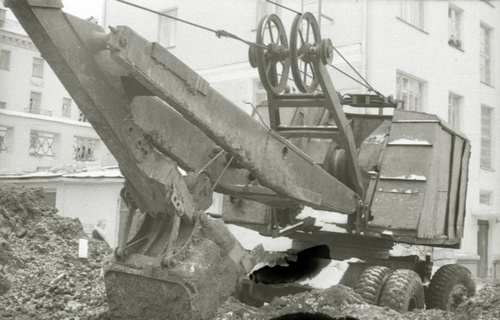   В 1945 г. конструкторским бюро Ковровского экскаваторного завода под руководством главного конструктора А. С. Реброва был создан экскаватор - кран Э-505. Первые две цифры в марке экскаватора указывают на емкость ковша 0,50 м3, третья цифра - номер заводской модели. Экскаватор Э-505 принадлежит к строительным универсальным полноповоротным дизельным экскаваторам на гусеничном ходу. Экскаватор предназначен для работы в грунтах I - IV категории и в грунтах мелкодробленных V - VI категории. Экскаваторы под маркой Э-505 выпускались заводом до № 3360. С 1953 г. завод перешел на выпуск экскаватора Э-505А, имеющего существенные конструктивные отличия от Э-505. Эти машины выпускались с № 1 до № 3027. С 1955 г. завод начал выпускать экскаваторы Э-651 с ковшом емкостью 0,65 м3, не отличающиеся по конструкции от экскаватора Э-505А. Экскаватор Э-652 отличается от экскаватора Э-651 тем, что на нем применено пневматическое управление вместо гидравлического. Указанные экскаваторы являются универсальными. На экскаватор может быть установлено сменное рабочее оборудование 11 видов. Экскаватор обычно выпускается с оборудованием прямой и обратной лопаты, а также драглайна; остальные виды поставляются заводом по особому заказу. Кроме экскаватора Э-652, выпускался экскаватор Э-653. Он отличался от первого тем, что имел уширенный гусеничный ход с гусеницами шириной 1190 мм и длиной хода 6320 мм, благодаря чему среднее удельное давление на грунт составляет 0,2 кг/см2. На рубеже 1950-60-х годов появился кран-экскаватор Э-656 на пневмоколёсном ходу, полноповоротный, дизель-механический. Экскаватор Э-656, унифицированный по платформе и рабочему оборудованию с гусеничным экскаватором Э-652, являлся самым крупным универсальным строительным экскаватором на пневмоходу. Он имеет рабочее оборудование прямой и обратной лопат, драглайна и грейфера с ковшом емкостью 0,65 м3 и оборудование крана грузоподъемностью 10 т. Привод механизмов осуществляется от дизеля КДМ-46 мощностью 80 лс, позже от КДМ-100, мощностью ограниченной до 75-82 л.с.    Ходовая часть крана Э-656 с узлами ходовой от ЯАЗ-МАЗ состоит из сварной рамы, двух ведущих мостов с блокирующими дифференциалами. Передний мост опирается на сдвоенные пневматические колеса, задний - на одинарные. Рулевое управление автомобильного типа, с пневматическим сервоусилением. Ходовая часть имела аутриггеры - выдвижные сзади и поворотные около передней оси (внутри базы). Скорость передвижения - до 17 км/ч, вес от 20,5 до 24 т. По шоссе кран буксируется автомобилем ЯАЗ-210 (КрАЗ).Технические характеристикиИсточник: Справочник строителя, Том  II (Авторы: М. И. Бычков и др.), Сведловск 1963. Из статьи на techstory.ru «Экскаваторы 60-х. Колёсные Э-301(258) и Э-656 глазами очевидца». Василий Владимирович Филатов, Материал подготовлен в 2016. Спасибо автору и А. Будзину.Колёсный богатырь Э-656В конце 60-х, в гараже завода им. Дзержинского в Перми появился редчайший в стране колёсный тяжёлый экскаватор Э-656 – полный аналог Э-652, но на колёсном шасси. В одной из книг я видел схему кабины Э-656 (или его экспериментального предшественника) с рулём над рычажками, но в действительности у него поворот передних колёс управлялся не рулём, а просто рычажком пневматического золотника. Интересно, что в отличие, допустим, от первых КрАЗов, у которых повороту колёс «помогали» пневмоцилиндры, у Э-656 воздух поступал в гидро-пневмопреобразователь, и непосредственный привод поворота колёс был уже от гидроцилиндров. Следящей системы управлением поворотных колёс у него не было, и чтобы повернуть, нужно было повернуть колёса кратковременным нажатием рычажка золотника в нужную сторону, и сразу вернуть в нейтральное положение. К слову сказать, такая система управления была и у Э-302 и даже Э-302Б, несмотря на «красивый руль» над их рычагами. Для поворота колёс руль нужно было повернуть, а затем вернуть назад, иначе поворотные колёса будут медленно поворачиваться до конца! Следящая система появилась только на ЭО-3311. Аутриггеры у Э-656 сняли почти сразу, чтобы «не мешались», т.к. его в крановом исполнении использовать не собирались – он прибыл с Ковровского завода только с оборудованием обратной лопаты, даже без прямой лопаты и без решётчатой стрелы. Правда, ковш у него был универсальный, рассчитанный и под прямую лопату, с открывающимся днищем.  Надо сказать, что Э-656 свободно копал траншеи и без задних опор, но при большом усилии передние колёса (которые, естественно, находились с противоположной стороны от забоя) отрывались от земли, и эта большая машина характерно «прыгала». Чаще это можно было наблюдать зимой, при работе на мёрзлом грунте. Кстати, грунт ему зимой рыхлил клин-бабой именно ОМ-202 с решётчатой 10-метровой стрелой. Да, именно подъезжал сам – в то время такая тяжёлая гусеничная машина могла проехать, особенно зимой, даже по центральным улицам. Надо заметить, что низкорамных трейлеров, могущих поднять 22-25 тонный груз, было очень мало, поэтому на расстояние 2-3 км гусеничный экскаватор часто ехал сам. Рядом шёл помощник, который махал рукою в рукавице автомобилям, когда экскаватору надо было пересечь улицу.Колёсный же Э-656 в этом отношении был очень прогрессивной машиной, которая, несмотря на свой вес и габариты, ехала довольно быстро, не завися от трейлера. Учитывая его рабочие параметры – усилие копания и производительность, равных ему не было в мире (по крайней мере, я нигде не смог найти колёсных заграничных аналогов с таким объёмом ковша и габаритами). Что интересно, скорость передвижения у него была даже немного выше, чем у «меньших братьев» Э-153, Э-301 (258) и даже нового тогда Э-302. Несколько раз я видел, как 656-й медленно, но уверенно брал весьма крутые подъёмы или бугристые въезды на стройплощадки, на которых МАЗ-200 или ЯАЗ-210 бывало, даже останавливались: сцепление проскальзывало! Интересное наблюдение – на этих-же подъёмах зимой отчаянно скользили гусеничные ОМ-202 и Э-652 потому, что гусеницы были гладкие. Им приходилось даже легонько разбивать снег и лёд лопатой или драглайном до грунта, чтобы взобраться на бугор. А «яазовские» пневмошины марки 12.00-20, пригруженные 23-тонным весом Э-656, проходили без пробуксовки! На этих-же буграх Э-302, а потом и Э-302Б, тоже останавливались из-за пробуксовки главной муфты!   И ещё одна деталь – у Э-656 не было стабилизатора переднего моста (из-за наличия аутриггеров), поэтому в направлении «вперёд и вбок» лопатой он почти никогда не работал – слишком кренился, даже отрывая при копании от земли одно из задних колёс. Словом, очень не хватало ему системы стабилизации шасси, хотя само шасси оказалось очень прочным и «долгоиграющим». Из интересных особенностей можно отметить дополнительную КПП на ходовой части, совместно с «верхней» экскаваторной коробкой обеспечивавшую 4 передачи хода.Потом, через два-три года, на заводе появился слабоватый и ненадёжный ЭО-3322 одной из первых серий, который уже не шёл ни в какое сравнение с мощным красавцем Э-656... Некоторые неожиданные выводы обо всех экскаваторах того времениВывод первый. Закончу рассказ об экскаваторах 60-х неожиданным выводом, несколько раз слышанным от старых экскаваторщиков: машины с цельной кабиной или кузовом (в старой технической литературе кабина такого типа часто называлась именно кузовом), закрывающей всю поворотную платформу в рост машиниста, несмотря на меньший обзор, в полевых условиях были гораздо удобнее: при запуске двигателя, обслуживании и мелком ремонте в дождь, мороз, сильный ветер они хорошо укрывали от непогоды! Не нужно было стоять на продуваемом, обледенелом и мятом скользком мостике, рискуя оступиться и упасть вниз – все работы проводились «под крышей». Так что и у старого дизайна экскаваторных или крановых кузовов были свои преимущества!Вывод №2. Сколько ни говорят сегодня о потрясающе быстрой и лёгкой смене рабочего оборудования гидравлических экскаваторов, но такого разнообразия рабочих инструментов, как в 60-70-е, я больше не видел! Особенно легко и быстро менялись инструменты у экскаваторов с решётчатой драглайновой стрелой: ковш, которым рыли и котлованы, и траншеи; клин-баба; крановый крюк; трамбовка; грейфер зубастый землеройный, грейфер с режущей кромкой беззубый для легко-сыпучих материалов; грейферы многочелюстные разные для строительного мусора, щебня, шлака, торфа, отходов древесины; «схваты» для брёвен; бездонный скреперный ковш для засыпки траншей и планировки откосов; подвесной валец для укатки откосов. А ещё ведь были распространённая тогда прямая лопата, обратная лопата, свайные копры разных конструкций!Я перечислил только то, что видел своими глазами и помню. На хорошо организованных базах строительных машин сложное, типа лопат, оборудование менялось за полсмены-смену, так что экскаватор 40-60 лет назад реально был высокоуниверсальным. Одна машина типоразмера 0,5 м3 могла построить дом от котлована до уровня второго-третьего этажа с плитами перекрытия и лестничными маршами. А экскаватор поменьше обеспечивал полный цикл работ по прокладке любых коммуникаций и значительную часть других работ. И ещё один «нетрадиционный» вывод. Чтобы работать на старых машинах со сложной кинематической схемой, со многими рычагами, «тугими» педалями, нужно было быть не только здоровым и физически крепким, а и умелым, сноровистым, ответственным. Нужно было очень хорошо знать и любить эту сложную машину, понимать и чувствовать движение всех механизмов – иначе работать было просто невозможно! Поэтому типичный экскаваторщик тех лет, невзирая на возраст, был серьёзный, собранный и степенный человек.И с другой стороны – вот неожиданный «социальный» недостаток сегодняшних машин, управляемых «джойстиками» – уровень знаний и ответственности экскаваторщиков и крановщиков за последние десятилетия серьёзно снизился!  Так что далеко не всё было так уж несовершенно и неудобно в механических экскаваторах тех памятных лет!...ПоказателиЕд.измеренияЭ-153Э-257Э-257Э-352Э-302ОМ-201 -202ОМ-201 -202Э-652Э-652Э-653Э-656Э-656Двигатель-Д-36Д-35Д-35Д-35Д-35КДМ-46КДМ-46КДМ-46КДМ-46КДМ-46КДМ-46КДМ-46Мощность л. с.373737373780809393939090Ходовая часть-пнев-
моко-
лесныйгусеничныйгусеничныйгусеничный(ушир.)пневмо-колесныйгусеничныйгусеничныйгусеничныйгусеничныйуширенныйгусеничныйпневмо-колесныйпневмо-колесныйСкорость передвижениякм/час4.56-12,951,341,340,72-1,751,3-13,1до 3,7 и
до 2.6до 3,7 и
до 2.61, 6-3,01, 6-3,01,6-3,02, 1-17,62, 1-17,6Преодолеваемый подъем
пути.град162222202220202222123030Удельное давление на грунткг/см3-0,550,550,205,50,70,70.700.700,25,55,5Управление механизмами
(основными)-гидравлич.рычажноерычажноерычажноепневматич.рычажноерычажноеПневматическоеПневматическоеПневматическоеПневматическоеПневматическоеРадиус, описываемый
хвостовой частьюм-2,32,32,32,62,72,72,92,92,92,92,9Габаритные размеры (без  рабочего оборудования)Габаритные размеры (без  рабочего оборудования)Габаритные размеры (без  рабочего оборудования)Габаритные размеры (без  рабочего оборудования)Габаритные размеры (без  рабочего оборудования)Габаритные размеры (без  рабочего оборудования)Габаритные размеры (без  рабочего оборудования)Габаритные размеры (без  рабочего оборудования)Габаритные размеры (без  рабочего оборудования)Габаритные размеры (без  рабочего оборудования)Габаритные размеры (без  рабочего оборудования)Габаритные размеры (без  рабочего оборудования)Габаритные размеры (без  рабочего оборудования)Габаритные размеры (без  рабочего оборудования)длина»4,63,803,804,44,954,874,874,874,874,61--ширина»1.82.232.233,42,642,93 и
3,292,93 и
3,292,72,73,892.72.7высота»3.52,902,903.73, 133,28 и 3,63,28 и 3,63,5,3,5,3.623,953,95Максимальный вес
экскаватора1715,39,709,7012,511 ,2923,5 и
22,723,5 и
22,720,520,524,222,122,1Прямая лопатаПрямая лопатаПрямая лопатаПрямая лопатаПрямая лопатаПрямая лопатаПрямая лопатаПрямая лопатаПрямая лопатаПрямая лопатаПрямая лопатаПрямая лопатаПрямая лопатаПрямая лопатаЕмкость ковшам30,150,250,25-0,30,50,50,65-0,750,65-0,75-0,650,65Продолжительность циклаСек151515-1515151515-1515Длины стрелым2,34,94,9-4,95,65,65,55,5-5,55,5Угол наклона стрелыград-450,6-4545604560-4560Наибольший радиус резания.м4,165,5-5,97,97,27,87,2-7,87,2Наибольшая высота резания.»1,64,85,5-6,26,07,66,57,9-6,958,35Наибольший радиус выгрузки»2,95,44,8-5,47,25,67,16,5-7,16,5ПоказателиЕд.измеренияЭ-153Э-257Э-257Э-352Э-302ОМ-201
ОМ-202ОМ-201
ОМ-202Э-652Э-652Э-653Э-653Э-656Э-656Наибольшая высота выгрузким2,634-4,34,25,24,55.6--4,956,0Наибольшая глубина резания ниже уровня стоянки»0,20,350,35--1,41,051.51,1--1,00,65Обратная лопатаОбратная лопатаОбратная лопатаОбратная лопатаОбратная лопатаОбратная лопатаОбратная лопатаОбратная лопатаОбратная лопатаОбратная лопатаОбратная лопатаОбратная лопатаОбратная лопатаОбратная лопатаОбратная лопатаЕмкость ковшам30,150,250,250,350,30,500,500,650,650,650,650,650,65Продолжительность цикласек22171717151515232323232222Угол наклона стрелы.град-456045 60454560456045604545Наибольший радиус резания.м4,17,87,88,07,59,29,29,29,29,29,29,29,2ПоказателиЕд.измеренияЭ-153Э-258Э-258Э-352Э-352Э-352Э-352Э-302ОМ-201
ОМ-202ОМ-201
ОМ-202Э-652Э-652Э-653Э-653Э-656Э-656Наибольшая глубина
резания траншейм2,25,05,04,04,04,04,04,05,85,85,565,565,55,55,05,0Наибольшая глубина
резания котлована»1,63,03,03,53,53,53,52,64,04,04,04,04,04,03,53,5Наибольший радиус
выгрузки»2,74,13,16,76,75,75,76,88,57,08, 17,08,17,08,18,1Наибольшая высота
выгрузки»2,64,63,44,74,75,55,55,65,46,35,26,15,26,15,75,7Ширина траншеи»-0,820,820,930,930,930,930,830,970,971,051,05--1,01,0ДраглайнДраглайнДраглайнДраглайнДраглайнДраглайнДраглайнДраглайнДраглайнДраглайнДраглайнДраглайнДраглайнДраглайнДраглайнДраглайнДраглайнДраглайнЕмкость ковшам3-0,250,250,250,250,250,250,350,50,50.50.5--0,50,5Продолжительность цикласек-2020181820202020202222--2222Длины стрелыград-10,510,57,57,510,510,510,513131313--1013Угол наклона стрелым-3045304530453030453045--3045Наибольший радиус
резания»-10,28,57,56,410,28,5-1.4,313,2------Наибольшая глубина
резания при боковой
проходке»-3,752,72,01,63,752,75,36,65,96,65,9--45,8Наибольшая глубина
резания при концевой
проходке»-7.66,05,34,17,667,610,07,8107,8--6,89,5Наибольший радиус
выгрузки»-108,37,36,1108.31012,510,412,510,4--1012,5Наибольшая высота
выгрузки»-4,156,32,64,154,156,34,475,38,05,38,0--4,05,8ГрейферГрейферГрейферГрейферГрейферГрейферГрейферГрейферГрейферГрейферГрейферГрейферГрейферГрейферГрейферГрейферГрейферГрейферЕмкость ковшам3-0,350,350,250,250,250,250,350,50,50,50,5--0,50,5Продолжительность цикласек---222222221715152222--2222Длина стрелым-10,510,5999910,513131010--1010Наибольшая глубина
копания»-4,64,6-----3,03,03,03,0--3,03,0Наибольший радиус
выгрузки»-9,29,28,458,458,458,45-9,79,710,010,0--10.010.0